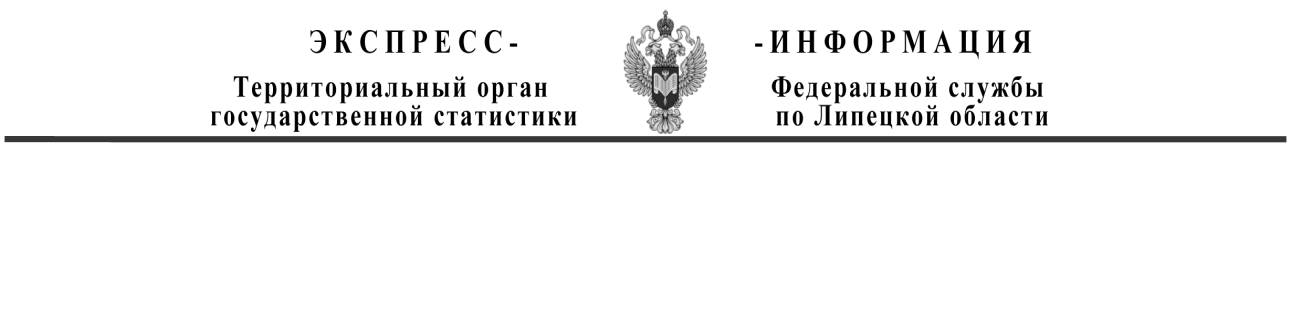 ДЕНЕЖНЫЕ ДОХОДЫ И РАСХОДЫ НАСЕЛЕНИЯЛИПЕЦКОЙ ОБЛАСТИ ЗА ЯНВАРЬ-АВГУСТ 2018 ГОДА 1)Реальные располагаемые денежные доходы  (доходы за вычетом обязательных платежей, скорректированные на индекс потребительских цен), по  предварительным данным в январе-августе 2018г. уменьшились на 1,5 % относительно января-августа 2017 г., рассчитанного для сопоставимости данных без учета единовременной денежной выплаты пенсионерам (ЕВ-2017) в размере 5 тыс. рублей, произведенной в соответствии с Федеральным законом от 22 ноября 2016 г. № 385-ФЗ.Номинальные денежные расходы населения и их использование характеризуются следующими данными:Структура использования денежных доходов населения                                                                                                                               (в процентах к итогу)    1) Предварительные данные.      2) Включая деньги, отосланные по переводам.                                                                                Руководитель Территориального органаФедеральной службы государственной   статистики по Липецкой области                                                                         А.Н.ЗайцевЛ.В. Шукшина (4742)35-86-62                                                                                                                                                                                                                   Отдел статистики населения, здравоохранения,                                            исх.07-02-1351            уровня жизни и обследований домашних хозяйств                                       от 16.10.2018               E-mail: p48_mail@gks.ruhttp://lipstat.gks.ru                        Январь-август 2018г.В % кянварю-августу 2017г.август 2018г.В % кавгусту 2017г.Денежные доходы населения, млн. руб.26183735210101,7без учета ЕВ-2017101,3с учетом ЕВ-2017100,6Денежные доходы (в среднем на душу населения), руб.28455,630612,2102,2без учета ЕВ-2017101,9с учетом ЕВ-2017101,1Реальные денежные доходы, %98,5без учета ЕВ-201799,0с учетом ЕВ-201798,3Январь-август 2018г.,млн. руб.в % к январю-августу 2017г.август 2018г., млн. руб.в % к августу 2017г.Январь-август 2018г.,млн. руб.в % к январю-августу 2017г.Денежные расходы населения241763101,931773100,8в том числе:покупка товаров  и оплата услуг212881107,029436109,1обязательные платежи  и добровольные взносы 2)25705107,03218112,0прирост (+), отлив (-) сбережений во вкладах и ценных бумагах                                                                                                                    455269,8-172-расходы на приобретениеиностранной валюты2834104,6525112,1покупка недвижимости190854,433264,2изменение средств на счетахфизических лиц –             предпринимателей417178,556878,6изменение задолженностипо кредитам-11625в 2,4 р.-2170в 2,5 р.покупка населением скота и птицы1337116,03672,42018г.2018г.Справочно: 2017г.Справочно: 2017г.январь-августавгустянварь-августавгустДенежные доходы – всего                 100100100100   из них использовано на:  покупку товаров и оплату  услуг81,383,676,477,9  оплату обязательных  платежей и взносов 2)                                                                                 9,89,19,28,3  прирост(+), отлив(-) сбере-                       жений во вкладах и ценных   бумагах        1,7-0,52,52,2  покупку валюты1,11,51,01,4  покупку недвижимости0,70,91,41,5  изменение средств на  счетах физических лиц-                            предпринимателей1,61,62,02,1  изменение задолженности     по кредитам-4,4-6,1-1,9-2,5  покупку населением скота    и птицы    0,50,10,50,1Денежные  расходы – всего92,390,291,191,0Прирост (+), уменьшение (-) денег на руках у населения7,79,88,99,0